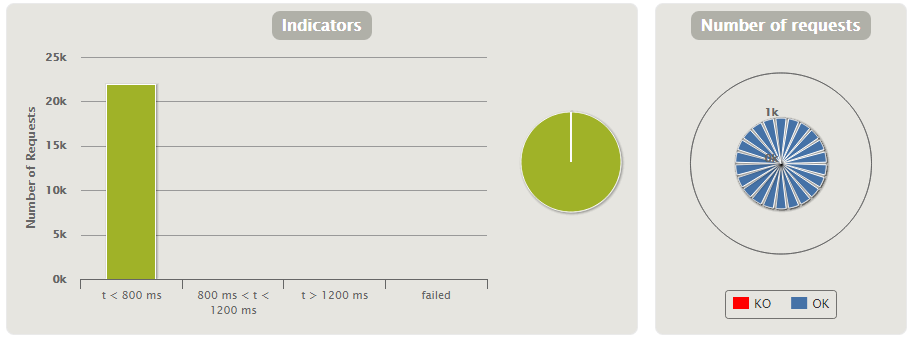 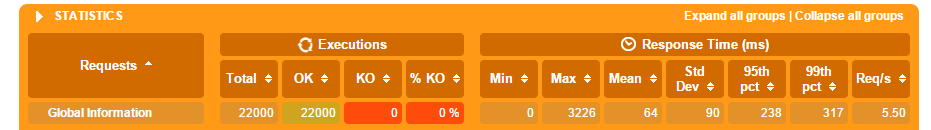 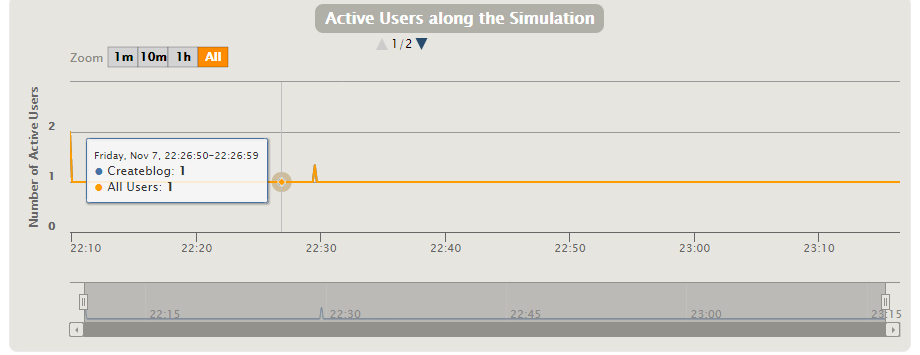 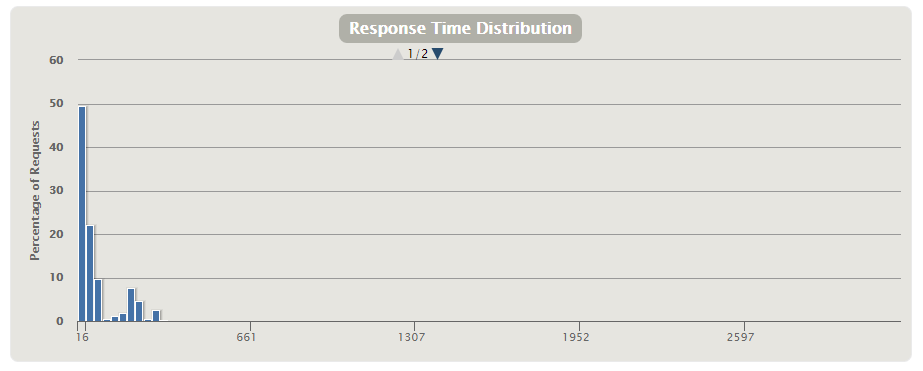 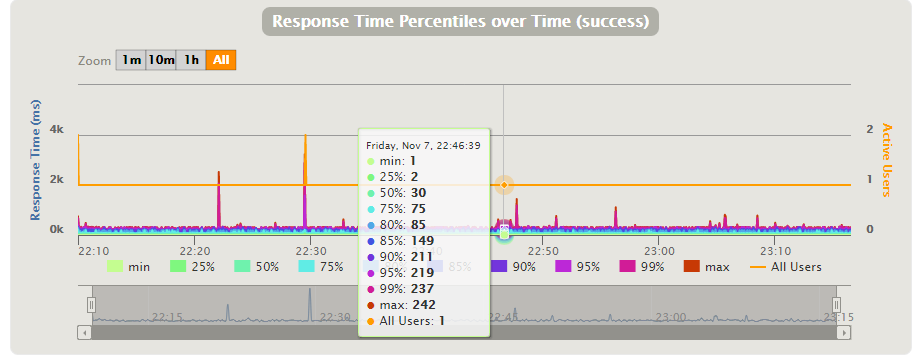 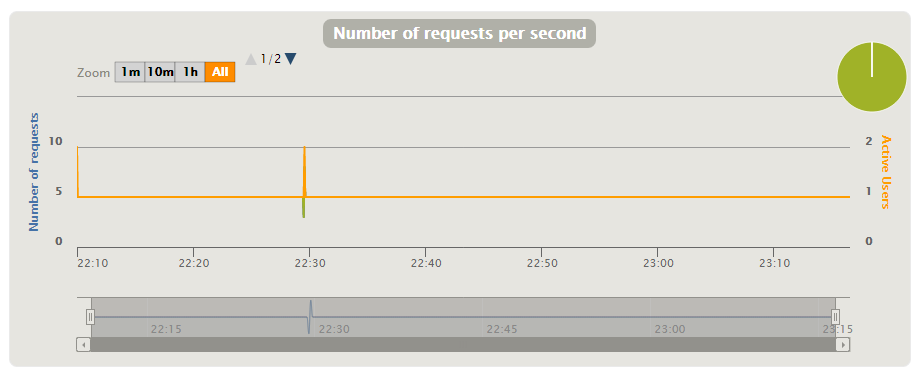 Simulation duration : 4,325 seconds Setup used ------------:setUp(scn.users(1000).ramp(4000).protocolConfig(httpConf)